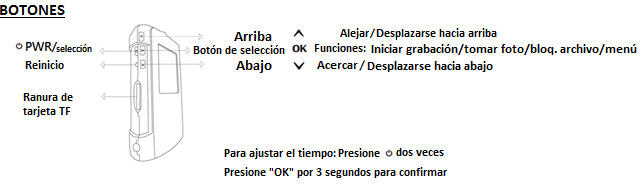 IntroducciónEste manual de usuario detallado tiene como objetivo ayudarle a entender cómo usar el dispositivo. Por favor léalo antes de usar el dispositivo por primera vez. Tenemos el derecho a cambiar el contenido en cualquier momento. No se ofrecerá garantía para hechos de fuerza mayor, uso indebido, abuso, negligencia o modificación del dispositivo. Desplazarse hacia arriba. ■ Instalación◇ Por favor elija el lugar más adecuado para la instalación donde no haya obstáculos ◇ Por favor no toque el lente con sus dedos; esto podría dar lugar a imágenes borrosas ya que las huellas pueden dejar manchas◇ Limpie los lentes frecuentemente■ Cuidado del dispositivo★ No desmonte o intente reparar el dispositivo★ Mantenga el dispositivo lejos del fuego ★ No use el dispositivo cuando esté en movimiento. Asegúrese de cumplir con las regulaciones de su país y con la seguridad vial en general al usar el dispositivo■ Precauciones． Guarde el dispositivo a temperatura ambiente en un entorno limpio． Guardar el dispositivo a altas temperaturas puede acortar la vida útil de la batería o puede derretir las partes plásticas y el frio extremo puede dañar los circuitos ya que puede formarse humedad dentro del dispositivo cuando éste vuelva a una temperatura normal． No repare el dispositivo usted mismo. Si presenta fallas por favor llévelo a un distribuidor autorizado ． No deje caer el dispositivo ya que puede causar un mal funcionamiento de los componentes internos． Use un paño húmedo para limpiar el dispositivo, no use detergentes químicos■ Especificaciones◆ Lente de visión amplia de 150 grados◆ 1920 x 1080P FULL HD a 30fps◆ Calidad fotográfica: 4032x3024 pixeles◆ Cámara digital con zoom de 4 x◆ Pantalla LCD de 2.0”que puede mostrar video e imágenes al mismo tiempo◆ Función de protección de datos SOS◆ Compatible con G-Sensor◆ Los datos estarán seguros incluso en caso de apagado repentino◆ Puertos HDMI y USB ◆ Grabación continua, cíclica y con intervalo de tiempo◆ Interfaz fácil de usar◆ Soporta máx. 64GB; preferiblemente tarjetas de memoria C6 y superior》1. Iconos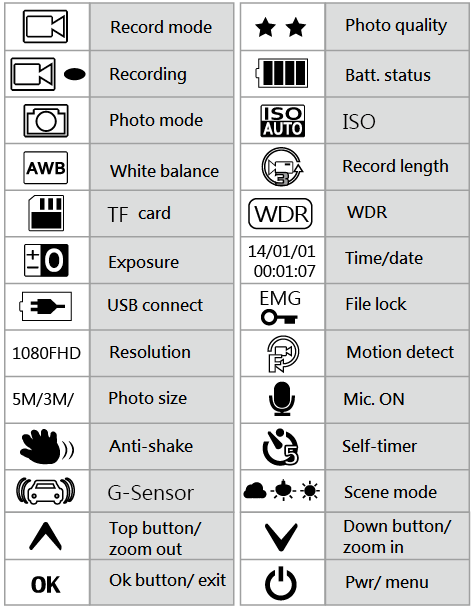 》2. LucesLuz amarilla ----Batería cargandoLuz azul ----GrabandoLuz roja ----En modo de espera》3. Selección de funciones■ Menú de video1. Resolución1080FHD (1920x1080),720P (1280x720),WVGA (848x480P), VGA (640x480)2. Intervalos de grabación: OFF/1min/3min/5min3. Exposición: +2.0 +5/3 +4/3 +1.0 +2/3 +1/3 +0.0 -1/3 -2/3 -1.0 -4/3 -5/3 -2.04. Detección de movimiento: OFF/ON5. Grabación de sonido: OFF/ON6. Sello de tiempo: OFF/ON■ Ajustes1. Fecha/hora: 2013/01/01 - 12:00:00 – YY/MM/DD   (Presione OK por 2 segundos una vez confirmado)2. Sonido: ON/OFF3. Idioma: Inglés/chino simplificado/chino tradicional/ruso/japonés/francés/español/portugués/alemán/italiano4. Salida de TV: PAL/NTSC5. Frecuencia: 50HZ/60HZ6. Formato: Cancelar/confirmar7. Ajuste por defecto: Cancelar/confirmar8. Protector de pantalla: OFF/3min/5min/10min 9. Versión: Mostrar la versión actual■ Modo fotográfico: Presione OK por 3 segundos para ingresar, luego presione una vez para tomar la foto■ Ajuste de foto: Presione PWR suavemente1. Selección de foto: sencilla/2seg. temporizador/5seg. temporizador/10seg. temporizador2. Resolución12M 4032x3024/10M3648x2736/8M3264x2448/5M2592x1944/3M2048x1536/2MHD1920x1080/VGA640x480/1.3M1280x960 3. Fotos continuas: OFF/ON4. Calidad fotográfica: Superior/estándar/baja5. Nitidez: Fuerte/estándar/suave6. Balanceo de blancos: Auto/blanco/opaco/bombilla7. Efecto de color: color/blanco & negro/retro8. ISO: Auto/100/200/4009. Exposición: +2.0 +1.7 +1.3 +1.0 +0.7 +0.3 +0.0             -0.3 -0.7 -1.0 -1.3 -1.7 -2.010. Anti-vibración: OFF/ON	11. Fecha/registro de tiempo: OFF/fecha/fecha&tiempo■ Modo reproducción: Presione OK por 3 segundos, luego presione DOS VECES para reproducir1.  Eliminar: Archivo actual/todos los archivos (presione PWR para ingresar)2.  Protección de archivo: Proteger archivo actual/desproteger archivo actual/desproteger todos los archivos3.  Diapositivas: OFF/Confirmar/8 segundos■ Guía de funcionamiento1. Cargar la batería  La batería de la unidad principal puede usar ya sea un puerto USB o puede conectarse a una fuente de alimentación para cargarse.2. Conectar al cargador de 12V/24V de la motoEsto le permitirá al DVR grabar automáticamente una vez se haya iniciado el motor. Puede seleccionar el intervalo de grabación de ya sea 1, 3 o 5 minutos. Una vez el motor se haya apagado, el DVR dejará de grabar automáticamente y guardará la información. 3. Instalación de la tarjeta TF[1] Asegúrese de que la tarjeta TF esté insertada en la posición correcta[2] Use una tarjeta TF - SDHC clase 6 y superior[3] Formatee la tarjeta TF al usar una nueva tarjeta con el dispositivo4. Ajustes de hora y fechaUna vez el dispositivo esté en ON, presione  dos veces para ingresar al menú de hora/fecha luego presione UP o DOWN. Presione OK para acceder al siguiente ajuste. Una vez se hayan confirmado todos los ajustes presione OK por 2 segundos. 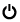 5. Ajustes de idiomaUna vez el dispositivo esté en ON, presione  dos veces para ingresar al menú de idiomas luego presione UP o DOWN para seleccionar el idioma necesario. Una vez haya terminado, presione OK para confirmar.6. Grabación ON/OFFPresione PWR por 3 segundos para ingresar al modo de grabación7. Modo de grabación[1] Seleccionar resolución: Presione『』 para entrar al menú:      1080P FHD (1920X1080P)/720P (1280X720P)/     WVGA (848X480P)/VGA (640X480P) [2] Presione『OK』 para comenzar a grabar y presione OK para detener la grabación. Cuando el dispositivo esté grabando la pantalla mostrará el icono『.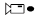 8. Modo de cámara[1]. La cámara es de 4032x3024 pixeles。[2]. Presione『OK』suavemente para comenzar a tomar imágenes9. Modo de reproducción[1]. Presione『OK』para entrar al modo de reproducción. Presione『OK』 de nuevo para entrar al modo de reproducción de imágenes.   Presione『OK』para entrar al modo de reproducción de video.[2]. Ya sea durante el modo de reproducción de imágenes o de video, puede presionar『UP o DOWN』para seleccionar los archivos que desea ver. Presione『OK』para REPRODUCIR o DETENER.[3]. Durante el modo de reproducción, presione levemente『』 para entrar el menú para eliminar/proteger/ver archivos en diapositivas. Una vez seleccionado presione『OK』para confirmar.10. Proteger/desproteger archivos[1]. Presione levemente『』para entrar a la selección de ya sea proteger/desproteger el archivo actual. Todos los archivos protegidos mostrarán el icono, el cual no puede eliminarse a menos que esté desprotegido.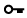 [2]. Protección automática de archivos mediante G-sensor. El G-sensor se activará si hay un golpe fuerte e inesperado para proteger sus archivos. El archivo protegido será el que esté siendo grabado; la pantalla mostrará el icono.[3]. Protección de datos SOS. Durante la grabación puede proteger manualmente sus archivos manteniendo presionado『 OK .』El archivo protegido mostrará el icono.11. Intervalos de grabaciónOFF/1min/3min/5minCuando se selecciona OFF.[1]. La tarjeta TF no sobrescribirá en la memoria durante esta selección. El sistema le dirá cuando la tarjeta esté llena o cuando no puede sobrescribirse. Si esto sucede, la tarjeta de memoria necesitará formatearse. Seleccione 1min/3min/5min[1]. La tarjeta TF puede sobrescribirse una vez la memoria esté llena; esto no sobrescribirá los archivos protegidos.12. Tiempo/registro de tiempo   Ya sea ON/OFFEspecificaciones del productoSensor		         Sensor AR 0330 CMOS Pantalla			     LCD de 1.5 pulgadasChipset	             Hecho en TaiwánTarjeta TF     	     Max. 64GB y C6 o superiorLente	             Lente de cristal japonés grado AImagen fija	         Formato：JPEG（EXIF2.2）DCF                     Resolución：12M 4032x3024/10M3648x2736/8M3264x2448/5M2592x1944/                     3M2048x1536/2MHD1920x1080/VGA640x480/1.3M1280x960Archivo de video        MOV (H.264)                     Resolución1080FHD (1920x1080)/1080P (1440x1080)/ 720P(1280x720)/                     WVGA (848x480P)/VGA (640x480)/ QVGA (320x240)Zoom 	             Modo de grabación: 4 x zoom (1280×720 30fps)                     Modo de imagen: 8 x zoomSonido	             Altavoz integradoExposición		         -2.0EV~+2.0EV        SOS	                 CompatibleIntervalo de grabación	 OFF, 1min, 3min, 5minPuerto USB	         USB2.0Salida de video	         Puerto AV：NTSC/PAL                     Compatible con HDMIEncendido             Batería de litio recargable integradaTemp. de funcionamiento  -25° to 75° CelsiusSolución de problemas◎No se puede grabar o tomar fotosExamine la tarjeta TF y revise si la memoria está llena o si hay demasiados archivos protegidos◎Durante la grabación el dispositivo se detiene por sí soloRecomendamos una tarjeta de memoria SDHC de alta velocidad con clase 6 o superior◎Al retroceder los archivos, se muestra archivo corruptoEste error ocurre cuando la memoria tiene un tipo de archivo de almacenamiento incorrecto. Por favor formatee la tarjeta.◎No se tiene imagen mediante la pantalla de TVConfirme que el cable AV o HDMI esté conectado correctamente y asegúrese de que el televisor este configurado en AV o HDMI◎Los archivos de reproducción están borrosos o difusosEsto puede suceder si el lente no está limpio (suciedad o huellas). Limpie el lente con un paño húmedo. ◎La imagen muestra ya sea interferencia vertical u horizontalSe ha seleccionado la frecuencia incorrecta. Seleccione 50Hz o 60Hz  ◎El dispositivo detiene la auto grabación, cuando se presiona STOP éste comienza a grabar de nuevoPor favor revise si la detección de movimiento está en ON (la marca de detección de movimiento se mostrará en la pantalla)◎El dispositivo está bloqueadoPresione el botón RESETAccesorios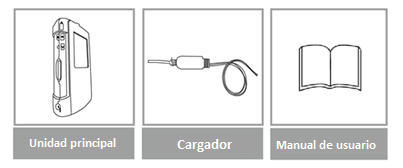 Hecho en TaiwánNota: Por favor use únicamente el cargador que viene con regulador de voltaje de 12V/24V hasta 5V!